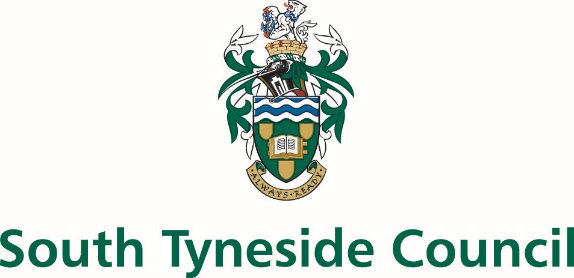 CHILDREN’S SERVICESJOB DESCRIPTIONPOST TITLE:		Senior Fostering OfficerGRADE:			Band 8RESPONSIBLE TO:	Fostering ManagerOverall Objectives of the Post:To assist the Fostering Manager in the provision and development of a comprehensive Fostering Service. Supervising Social Workers are part of a team responsible for the delivery of this provision.  The Senior Fostering Officer will take a lead role in all aspects of the work and will deputise for the Manager when required. Key Tasks of the Post:1.	To contribute to the strategic development and maintenance of South Tyneside Council’s Fostering you will:  Recruit and assess potential Foster Carers, identify their ongoing training needs, and provide support.Be given opportunities for undertaking time limited pieces of project management. Take responsibility for supervising completion of assessments of Foster Carers.Lead training courses for Foster Carers and Social Workers relevant to Fostering work.Be responsible for the provision of support to Foster Carers and assist in the review process.Provide supervision and oversee the progress of work of Supervising Social Workers identified by the Fostering ManagerProvide support and advice to social workers on Fostering issues, permanence planning and Fostering Support Plans.When required, in the absence of Fostering Manager provide monitoring and quality assurance of work related to the Fostering Panel including assessment work and attendance at fostering panel. Assist the Service Manager/Operations Manager in the development and implementation of the Mockingbird ModelLiaise with other agencies and professional bodies on fostering matters.Represent the Directorate at appropriate forums as directed by the Service Manager.Be required to have a deputising role in the absence of the Fostering Service Manager. Contribute to the audit framework of the service.Assist the Fostering Manager in monitoring and quality assurance of work and data performance information to contribute to service development and growth. Some unsocial hours will be necessary in order to offer the level of service outlined above. South Tyneside Council is committed to safeguarding and promoting the welfare of children, young people and vulnerable adults and expects all staff and volunteers to share this commitment.  Successful applicants will be required to produce an Enhanced Certificate of Disclosure from the Disclosure and Barring Service.All employees have a responsibility to undertake training and development as required.  They also have a responsibility to assist, where appropriate and necessary, with the training and development of fellow employees.All employees have a responsibility of care for their own and others’ health and safety.The above list is not exhaustive and other duties may be attached to the post from time to time.  Variation may also occur to the duties and responsibilities without changing the general character of the post.Reference:	JM/CLDate:		18.05.22